TRUNG TÂM VĂN HÓA THÔNG TIN CỘNG HÒA XÃ HỘI CHỦ NGHĨA VIỆT NAM VÀ THẺ THAO - ĐOÀN THANH NIÊN	Đôc lâp - Tư do - Hanh phúcCSHCM - PHÒNG GD&ĐT THỊ XÃ SON TÂYSố : ẠẬ /KH - LN	Sơn Tây, ngày/ý tháng 5 năm 2022KẾ HOẠCHTổ chức Hội thi Thiếu nhi Thủ đô tuyên truyền, giới thiệu sách năm 2022
Chủ đề: “Tiếp bước cha anh - Làm nghìn việc tốt”Thực hiện kế hoạch sổ 238/KH - SVHTT ngày 28/4/2022 của Sở văn hóa và Thể thao Thành phố Hà Nội về việc tổ chức Hội thi Thiếu nhi Thủ đô tuyên truyền, giới thiệu sách năm 2022 với chủ đề: “Tiếp bước cha anh - Làm nghìn việc tốt” kỷ niệm 75 năm ngày Thương binh liệt sĩ (27/7/1947 - 27/7/2022).Trung tâm Văn hóa - Thông tin và Thể thao phối hợp với Đoàn Thanh niên Cộng sản Hồ Chí Minh và Phòng Giáo dục và Đào tạo xây dựng kế hoạch liên ngành tổ chức Hội thi Thiếu nhi Thủ đô tuyên truyền, giới thiệu sách năm 2022 cụ thể như sau:MỤC ĐÍCH, YÊU CẦUMuc đích•Thông qua Hội thi giúp các em thiểu nhi hiểu thêm về những tấm gương hy sinh xương máu vì độc lập tự do cho Tổ quốc của anh hùng liệt sỹ, thương binh, biết trân trọng những giá trị lịch sử, bồi dưỡng lòng yêu nước, tinh thần tự hào dân tộc, tôn vinh các anh hùng liệt sỹ, thương binh đã hy sinh; nâng cao ý thức học tập và tu dưỡng đạo đức, phấn đấu để xứng'đáng với thế hệ đi trước, xây dựng đât nước và Thủ đô ngày càng giàu mạnh, phồn vinh.Khẳng định vai trò của sách báo và thư viện đối với đời sống xã hội, xây dựng thói quen đọc sách góp phần đẩy mạnh phát triển văn hóa đọc trong cộng đồng.Yêu cầuThu hút các em thiếu niên, nhi đồng trên toàn địa bàn thị xã tham gia phong trào đọc sách báo.Hội thi phải trở thành một sân chơi văn hóa bổ ích và lý thú cho các em trong dịp hè.Yêu cầu 100% các đơn vị xã, phường tham gia Hội thi.NỘI DUNGChủ đề: “Tiếp bước cha anh - Làm nghìn việc tốt”Hình thức thi:Thi theo đội tuyển, mỗi đội 3 em (Phần minh họa không quá 20 em)Nội dung thi và quy định: Mỗi đội phải thực hiện 3 phần thi (Thời gian tối đa 18 phút)Phần 1 • Girri thiAii /ÍAĨ tiivânDo 3 thành viên trong đội tuyển thể hiện, có thể thêm đội hình phụ họa.Trang phục đẹp, lịch sự và phù hợp với lứa tuổi thiếu nhi ( 03 em giới thiệu sách phải đeo số báo danh và khăn quàng đò)Nội dung giới thiệu đội tuyển: Giới thiệu khái quát về địa phưcmg (thành tựu, danh thắng, truyền thống lịch sử cách mạng văn hóa, danh nhân quê hương...) về hoạt động thư viện và phong trào đọc sách báo tại địa phương, về hoạt động Đội và thông tin cá nhân các thành viên đội tuyển (Họ tên, trường lớp, sở thích, năng khiếu...)Phần 2: Tuyên truyền giới thiệu sách (10phút):Do 3 thành viên đội tuyển thực hiệnNội dung tuyên truyền giới thiệu: Là những cuốn sách viết về Đảng, Bác Hồ kính yêu; về gương anh hùng, dũng cảm, kiên trung, bất khuất của dân tộc trong công cuộc đấu tranh bảo vệ và xây dựng Tổ quốc; về các bà mẹ Việt Nam anh hùng; về tấm gương tiêu biểu thể hiện đạo lý truyền thống “Uống nước nhớ nguồn - Đền ơn đáp nghĩa”Yêu cầu nội dung giới thiệu: Nêu được các chi tiết xuất bản, chủ đề nội dung tác phẩm; chọn điểm nhấn đặc sắc của tác phẩm để thu hút người nghe; Nêu được giá trị nghệ thuật và giá trị nội dung của tác phẩm, nêu được phần liên hệ bản thân. (Cỏ panô minh họa kết họp ứng dụng công nghệ thông tin, các hình thức nghệ thuật để nội dung giới thiệu sách thêm sinh động hấp dẫn.)Các hình thức lựa chọn để dự thi gồm:+ Kể chuyện sách + Điểm sách + Giới thiệu sáchPhần 3: Phần thi năng khiếu (5phút)Do 3 thành viên đội tuyển cùng thê hiện năng khiếu bằng các hình thức nghệ thuật như: Đàn, hát, múa, ngâm thơ, vẽ tranh.. .có nội dung phù họp với chủ đề Hội thi (có thể thêm thành phần phụ họa cùng thực hiện phần thi này)ĐỐI TƯỢNG Dự THIBan Chỉ đạo hè các xã, phường lựa chọn 01 đội tuyển gồm 3 em học sinh (Lứa tuổi cấp tiểu học và trung học cơ sở) hiện đang học tập, sinh hoạt tại địa phương mình tham gia Hội thi.Kết thúc Hội thi cấp thị xã, Ban tổ chức lựa chọn đội tuyển có thành tích cao nhất tham gia Hội thi tuyên truyền giới thiệu sách hè cấp Thành phố.THỜI GIAN VÀ ĐỊA ĐIỂM1. Thời gian:Ngày 25/5/2022: : Họp lãnh đạo 3 đơn vị phối họpNgày 02/6/2022 : Triển khai Kế hoạch hội thi tới các xã, phường thị xã.Từ ngày 15/6/2022 đến ngày 17/6/2022: Các đơn vị gửi kịch bản tuyên truyên, danh sách trích ngang của đội tuyên và đăng ký lịch tông duyệt cho cơ quan Thường trực là Trung .tâm Văn hóa - Thông tin và Thể thao Sơn Tây.Từ ngày 27/6/2022 đến ngày 04/7/2022: Ban tổ chức tham dự tổng duyệt tại các đơn vị xã, phường.Ngày 08/7/2022: Tổ chức Hội thi tại Thị xã Sơn Tây.Từ ngày 22/7 đến 31/7/2022: Chọn đội tuyển đạt giải cao tập luyện tham gia chung khảo tại Thành phố Hà Nội.2. Địa điểm: Hội trường ƯBND thị xã (Hội trường Tây Đô)QUY CHẾ, THANG ĐIỂMQuy chế:Các đội tuyển phải thực hiện đủ 3 phần theo nội dung thi trong kế hoạch. Thời gian thực hiện cho 3 phần thi tối đa là 18 phút.Điểm trừ quá thời gian quy định:+ Quá 1 phút: trừ 01 điểm + Quá 2 phút: trừ 02 điểm + Quá 3 phút: trừ 03 điểmTác phẩm tuyên truyền giới thiệu sách không đúng chủ đề: Không được chấm điểmNăng khiếu không đúng chủ đề: trừ 05 điểmĐiểm trừ vi phạm quy chế tính trên điểm trung bình cộng 3 phần thi.Trang phục của các thành viên tham gia đội tuyển phải lịch sự, đẹp và phù hợp với lứa tuổi thiểu nhiThang điểm:Giới thiệu đội tuyển:	10 điểm Giới thiệu sách:	35 điểm Năng khiếu:	05 điểmTổng cộng:	50 điểmCơ CẤU GIẢI THƯỞNG01 Giải	nhất:	1.500.000	đồng02 Giải	nhì:	1.200.000	đồng/01 giải03 Giải	ba:	1.000.000	đồng/Olgiải09 Giải	Khuyến khích: 800.000 đồng/01 giải03 giải phụ:	200.000 đồng/01 giải (Giải giới thiệu đội hìnhấn tượng nhất, nội dung kỹ năng tuyên truyền giới thiệu sách hay, tiêt mục năng khiếu đặc sắc nhất.)KINH PHÍCơ sở:Thành lập đội tuyến, lo kinh phí luyện tập, đi lại cho các thành viên đội tuyên tham gia.Cấp thị xã:Hỗ trợ một phần kinh phí cho các em trong đội tuyển ngày tham dự.Chuẩn bị kinh phí tổ chức, giải thưởng, chế độ đại biểu hội thi câp thị xã; chọn đội tuvến tham aia Hôi thi rhnrvrr uhẴ«. *U~“LVIII. TỔ CHỨC THỰC HIỆNTrung tâm Văn hóa - Thông tin và Thể thao Son TâyLà cơ quan thường trực, tham mưu giúp Ban Chỉ đạo hoạt động hè xây dựng kế hoạch, tổ chức hội thi và triển khai tới Ban Chỉ đạo hoạt động hè các xã, phường.Tham mưu cho Ban Chỉ đạo hè thành lập Ban tổ chức Hội thi.Chủ trì phối họp với Phòng Giáo dục & Đào tạo, Ban Thường vụ Thị đoàn tham mưu tổ chức hội thi cấp thị xã và hướng dẫn đội tuyên đạt giải cao tham gia Hội thi chung khảo cấp Thành phố.Ban Thường vụ Thị đoàn Sơn TâyChỉ đạo đoàn thanh niên xã, phường tham mưu giúp Ban Chỉ đạo hoạt động hè cơ sở thành lập đội tuyển, tập luyện và tham gia Hội thi câp thị xãPhối họp với Phòng Giáo dục & Đào tạo, Trung tâm Văn hóa - Thông tin và Thể thao tham mưu tổ chức hội thi cấp thị xã và tham gia Hội thi chung khảo cấp Thành phố.Phòng Giáo dục và Đào tạo Sơn TâyChỉ đạo Ban Giám hiệu các nhà trường lựa chọn học sinh phối họp với Ban chỉ đạo hè cơ sở tham gia Hội thi.Phối họp với Trung tâm Văn hóa - Thông tin và Thể thao, Ban Thường vụ Thị đoàn Sơn Tây tham mưu tổ chức hội thi cấp thị xã và tham gia Hội thi chung khảo cấp Thành phố.Ban Chỉ đạo hoạt động hè xã, phường thuộc thị xãCăn cứ kế hoạch tổ chức Hội thi cấp thị xã, chỉ đạo các cơ quan thành viên ban chỉ đạo hoạt động hè cấp mình thành lập đội tuyển, tập luyện và tham gia Hội thi cấp thị xã đảm bảo nghiêm túc.Trên đây là kế hoạch tổ chức Hội thi thiểu nhi Thủ đô tuyên truyền giới thiệu sách năm 2022, yêu cầu thủ trưởng các đơn vị liên quan, Ban Chỉ đạo hoạt động hè các xã, phường xây dựng kế hoạch báo cáo cấp ủy, chính quyền địa phượng tạo mọi điều kiện cơ sở vật chất để tham gia hội thi đạt kết quả cao nhất.Chi tiết liên hệ với Đ/c Nguyễn Thị Mỹ Dung - cản bộ Thư viện thuộc Trung tâm Văn hỏa - Thông tin và Thế thao Scm Tây (Số điện thoại: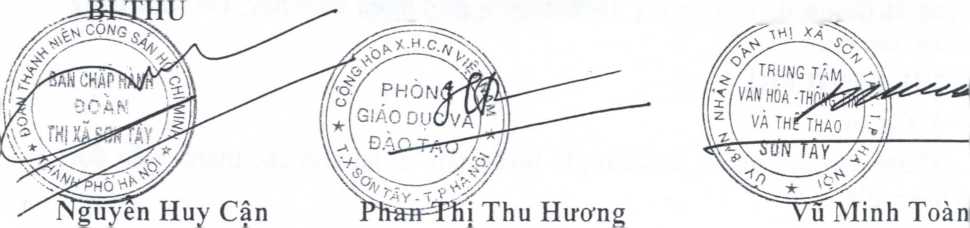 